    IX CARRERA FIN DE AÑO  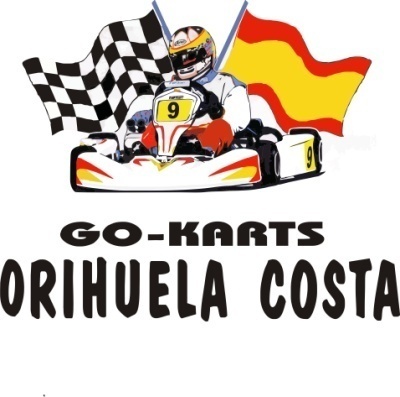       GO KARTS ORIHUELA COSTA        22-12-2019      Inscripción. Precio: 60€  CIERRE DE INSCRIPCIONES EL DÍA DE LA PRUEBA, EL 22/12/2019. A las 09:30 horas.HAY  PLAZAS  LIMITADASPara reservar la plaza, se debe efectuar el pago en nuestras instalaciones o por transferencia  al número de cuenta ES40 3058 0294 5327 2000 3566 con el concepto: “carrera (tu nombre completo)”Para inscribirse habrá que entregar la hoja de inscripción rellenada vía email o whatssap al 662947282 o en nuestras instalaciones y tener hecho el pago.  correo@gokartsorihuelacosta.com A los participantes que tengan la plaza reservada se beneficiaran de un 50% de descuento en los tickets de los karts para quien quiera entrenar.  Hasta el día de la prueba. Todo piloto deberá leerse la normativa antes de la prueba.La inscripción del campeonato conlleva la aceptación de ser grabados y fotografiados para fines de publicidad y publicaciones posteriores a la prueba en la página web, Facebook y llegado el caso periódicos y revistas locales.…Cláusula LOPD – 15/1999, de 13 de diciembre. Protección de datos personales.De acuerdo con lo establecido por la Ley Orgánica 15/1999, de 13 de diciembre, Protección de Datos de Carácter Personal, doy mi consentimiento para que mis datos sean incluidos en los ficheros de: Go Karts Orihuela Costa S.L. C.I.F. B-53406369- Crt/ Torrevieja – Cartagena, N-332 Km 52. 03189 Orihuela Costa, Alicante y pueden ser utilizados para enviarme información sobre productos y servicios, de las marcas colaboradoras, incluso por medios electrónicos, así como de productos relacionados, y a que comunicadas a las empresas del grupo para los mismos fines ya indicados.Declaro estar informado sobre los derechos de acceso, rectificación, cancelación y oposición que podré ejercer.Firma: NOMBREAPELLIDOSEDADDNITELÉFONOEMAILDIRECCIÓNLOCALIDADPROVINCIAPESO